Реквізити навчальної дисципліниПрограма навчальної дисципліниОпис навчальної дисципліни, її мета, предмет вивчання та результати навчанняНавчальна дисципліна «Правове регулювання окремих сфер підприємництва» розроблена таким чином, щоб активізувати використання студентами знань, отриманих у ході вивчення дисциплін господарського спрямування та поглибити ці знання з акцентом на окремі сфері підприємницької діяльності. Основними завданнями навчальної дисципліни є ознайомлення студентів з особливостями діяльності суб’єктів господарювання в окремих галузях економіки України, вироблення навичок практичного застосування одержаних знань і норм при вирішенні конкретних практичних ситуацій.Програма навчальної дисципліни спрямована, зокрема, на поглиблення з акцентом на певних сферах підприємницької діяльності таких загальних компетентностей, як здатність здатність бути критичним і самокритичним; та фахових компетентностей: здатність визначати належні та прийнятні для юридичного аналізу факти; здатність до консультування з правових питань, зокрема, можливих способів захисту прав та інтересів клієнтів, відповідно до вимог професійної етики, належного дотримання норм щодо нерозголошення персональних даних та конфіденційної інформації; здатність до правничого мислення та вміння розв’язувати конкретні юридичні казуси, виявляти юридичні проблеми, обробляти факти у справі, відтворювати логічні і вдалі аргументи та робити обґрунтовані юридичні висновки; здатність здійснювати юридичне супроводження діяльності суб’єктів господарювання. .Студенти після засвоєння навчальної дисципліни мають вдосконалити такі результати навчання:Готувати проекти необхідних актів застосування права відповідно до правового висновку зробленого у різних правових ситуаціях.Надавати консультації щодо можливих способів захисту прав та інтересів клієнтів у різних правових ситуаціях.Демонструвати необхідні знання та розуміння сутності цифрової трансформації держави, економіки та праваПререквізити та постреквізити дисципліни (місце в структурно-логічній схемі навчання за відповідною освітньою програмою)Для успішного освоєння дисципліни необхідно мати знання та уміння, які передбачаються після прослуховування курсу з дисципліни «Господарське право», «Цивільне право. Загальна частина», «Цивільне право. Договірне право». У подальшому дана дисципліна стане підґрунтям для опанування вибіркової дисципліни «Господарські договори».Зміст навчальної дисципліни Тема.1 . Правове регулювання торгівельної діяльності Поняття та види торгівлі. Правовий режим товару. Організаційно-правові форми торгівлі. Правові вимоги щодо порядку провадження торгівельної діяльність. Електронна комерція.Тема 2. Правове регулювання діяльності ресторанного господарстваВиди і типи ресторанного господарства. Основні правові вимоги до роботи та обслуговування у закладах ресторанного господарстваТема 3. Правове регулювання діяльності з побутового обслуговування населенняПобутові послуги. Побутові послуги з хімічної чистки  та фарбування (перефарбування) виробівТема 4. Правові засади застосування реєстраторів розрахункових операційРРО. Розрахункова операція. Розрахункова книжка. Книга обліку розрахункових операцій. Продаж товарів з доставкою товарів через служби доставки. Фіскальний касовий чек на товари (послуги). Штрафи за порушення вимог законодавства про застосування РРО. Тема 5. Правові засади забезпечення безпечності та якості харчових продуктів, у тому числі вироблених з використанням ГМОБіла книга безпечності харчових продуктів. Харчовий продукт. Небезпечний харчовий продукт. Санітарний або фітосанітарний захід щодо харчового продукту. Етикування та маркування харчових продуктів. Алергени.  Оператор ринку харчових продуктів та експлуатаційний дозвілТема 6. Правове регулювання діяльності з виробництва та обігу алкогольних напоївАлкогольний напій. Суб’єкти, яких уповноважено здійснювати державний контроль за виробництвом та обігом спирту, алкогольних напоїв. Форми державного контролю. Підакцизні товари та відповідно реєстрація як платника акцизного податкуТема 7. Правове регулювання діяльності з виробництва та обігу тютюнових виробівЄдиний державний реєстр обладнання для промислового виробництва сигарет та цигарок. Види новітніх тютюнових виробів та нікотиновмісної продукції. Медичні попередження споживачів. Заборони у галузі. Тема 8. Правове регулювання діяльності залізничного транспортуЄдина транспортна система України. Залізничний транспорт України та органи управління. Договір про надання послуг з організації перевезення вантажів залізничним транспортом Тема 9. Правове регулювання діяльності морського транспортуСуб'єкти, органи контролю, господарські договори у галузі.Тема 10. Правове регулювання діяльності авіаційного транспортуСуб'єкти, органи контролю, господарські договори у галузі.Тема 11. Правове регулювання діяльності автомобільного транспортуНормативно-правове регулювання діяльності автомобільного транспорту. Ліцензування, сертифікація, облік. Договір перевезення вантажів автомобільним транспортом, у т.ч. міжнародніТема 12. Правове регулювання транспортно-експедиторської діяльностіВиди ТЕП. Договір транспортного експедирування. ІНКОТЕРМСТема 13. Правове регулювання діяльності в енергетиці в умовах реформуванняПідтема 13.1 Енергетична стратегія України до 2035 року. Реформування ринку електричної енергії. Державні органи в енергетиціПідтема 13.2. Договори, які використовують суб’єкти господарювання при здійсненні господарської діяльності в енергетиці. Навчальні матеріали та ресурсиБазова література:Господарське право : навчальний посібник / укладач А.А. Бутирський ; Міністерство освіти і науки України, Чернівці : Чернівецький національний університет імені Юрія Федьковича, 2020.143 с. (є в бібліотеці КПІ імені Ігоря Сікорського).Деревянко Б. В. Господарське право: особлива частина (правове регулювання господарських відносин в окремих галузях економіки) : навчальний посібник / д-р юрид. наук, проф. Б. В. Деревянко; МВС України, Донецький державний університет внутрішніх справ. Одеса : Видавничий дім «Гельветика», 2021. 314 с. URL: https://hozpravoreposit.kyiv.ua/bitstream/handle/765432198/136/Derevyanko_posibnik_2021.pdf?sequence=1&isAllowed=yПравове регулювання господарських відносин в окремих сферах і галузях економіки : навчальний посібник / О.П. Віхров ; Чернігівський національний педагогічний університет імені Т. Г. Шевченка. Київ : Юрінком Інтер, 2017.447 с. (є в бібліотеці КПІ імені Ігоря Сікорського).Правові основи здійснення господарської діяльності в інноваційному суспільстві: монографія / за ред. А. П. Гетьмана, С. В. Глібка, О. О. Дмитрик, Г. В. Анісімової. Харків : Право, 2018. 364 с.Правове забезпечення ефективності інноваційного процесу в Україні : монографія/ [С. В. Глібко, О. В. Розгон, Ю. В. Георгієвський та ін.]; за ред. С. В. Глібка, О. В. Розгон.  Харків: НДІ прав. забезп. інновац. розвитку НАПрН України, 2021. – 365 с.Додаткова література:Апанасенко К. І. Дозвільні правовідносини у сфері господарювання: проблеми теорії і практики. Київ: ДУ «Інститут економіко-правових досліджень імені В. К. Мамутова Національної академії наук України», 2020. 430 с.Гудіма Т.С. Господарсько-правове забезпечення реалізації грошово-кредитної політики держави на засадах сталого розвитку: монографія. Київ: ДУ «Інститут економіко-правових досліджень імені В.К. Мамутова Національної академії наук України», 2020. 336 с.Подоляк С.А. Комплаєнс-контроль у діяльності юридичних осіб в Україні. Підприємництво, господарство і право. №12 2020. С. 70-74.Основна увага приділятиметься нормативно-правовим актам:Конституція України від 28.06.1996   // Відомості Верховної Ради  України. -  1996. - N 30. - Ст. 141  (статті 41, 54).Цивільний кодекс України 16.01. 2003 . - № 435-IV  // Відомості Верховної Ради  України – 2003. - № 40-44. – Ст. 356.Господарський кодекс України  від 16.01. 2003 . - № 436-IV. // Відомості Верховної Ради України. – 2003. - № 18, № 19-20, № 21-22, ст.144Нормативно-правові акти та акти органів судової влади // База даних «Законодавство України»/ВР України. URL: http://zakon2.rada.gov.ua/laws/main/a#FindНавчальний контентМетодика опанування навчальної дисципліни (освітнього компонента) На лекціях застосовуються нові технології навчання, зокрема, мультимедійні електронні засоби (презентації); студентам рекомендується вести конспект для засвоєння теоретичного матеріалу.Практичні заняття передбачають обговорення окремих теоретичних положень навчальної дисципліни, розв’язування практичних задач. Метою практичних (семінарських) занять є поглиблення знань, які студенти отримують на лекціях, отримання навичок працювати з базами законодавства та іншими інформаційними ресурсами.З метою опанування навчальної дисципліни застосовується метод інтерактивний метод, усна доповідь, демонстрація, кейс-метод.6.Самостійна робота студентаВидами самостійної роботи студента є: підготовка до аудиторних занять, вирішення кейсів.Самостійну роботу може складатися з роботи, яка пов’язана з аудиторними заняттями, а також виконуватись за ініціативою студента. На самостійне опрацювання студентами заочної форми навчання виносяться окремі питання змісту навчального матеріалу, неопрацьованого на лекціях і практичному занятті, виконання домашньої контрольної роботи (ДКР). Питання, що виносяться на самостійне опрацювання, наводяться в межах лекцій, на яких розглядаються відповідні теми навчальної дисципліни.Опрацьовуючи навчальний матеріал дисципліни «Правове регулювання окремих сфер підприємництва», студенти заочної форми навчання виконують ДКР. Метою виконання ДКР є засвоєння понятійного апарату навчальної дисципліни, формування вмінь логічного та послідовного викладення теоретичного матеріалу з дисципліни; аргументування власної правової позиції; застосовування положень чинного законодавства при підготовці документів. Виконання ДКР розвиває навички самостійної роботи з навчальною та науковою літературою, сприяє формуванню вміння використовувати знання для вирішення відповідних практичних завдань.Заняття проводяться у режимі навчання, визначеним відповідно до нормативно-правових актів Верховної Ради України, Кабінету Міністрів України, Міністерства освіти і науки України, Міністерства охорони здоров’я України, інших органів виконавчої влади, локальних нормативних актів Національного технічного університету України «Київський політехнічний інститут імені Ігоря Сікорського», якими у зв’язку із поширенням коронавірусної хвороби (COVID-19), дією/припиненням дії воєнного стану. Синхронне дистанційне навчання здійснюється з використанням платформ для відео-конференцій та освітньої платформи для дистанційного навчання в університеті.Лекції та усні практичні заняття можуть проводитись за допомогою загальноприйнятих технічних засобів (у т.ч. технологій Zoom або Google Meet). Відповідні посилання будуть надіслані на пошту групи та/або за допомогою мессенджеру (Telegram). Письмові завдання будуть виконуватись на платформі Сікорський Google workspace for education.Політика та контроль7.Політика навчальної дисципліни (освітнього компонента)Відвідуваність і виконання завданьВідвідування лекцій та практичних занять не є обов’язковим, присутність на заняттях не оцінюється. Перездати пропущене практичне заняття рекомендується максимум через пару, так як освоєння подальшого матеріалу пов’язане з розумінням попередніх тем. Перездати пропущений кейс рекомендується у встановлені строки. Без вирішення кейсу (ДКР для студентів заочної форми навчання) студент до складання заходів семестрового контролю не допускається.На практичних заняттях можна користуватись технічними засобами, мобільними телефонами, ноутбуками при опрацюванні нормативно-правових актів. Форми роботи На лекціях дається матеріал для опрацювання.Практичні заняття проводяться у формі опитування, доповідей та колективних дискусій, вирішення практичних задач. На практичних заняттях можливі самостійні роботи для повторення попереднього матеріалу.Окрім роботи на практичних заняттях передбачене опрацювання деяких питань у формі «кейсів» (case study). Аналіз конкретних навчальних ситуацій (case study) – метод навчання, призначений для вдосконалення навичок і отримання досвіду в наступних областях: виявлення, відбір і вирішення проблем; робота з інформацією - осмислення значення деталей, описаних в ситуації; аналіз і синтез інформації і аргументів ; робота з припущеннями і висновками; оцінка альтернатив; ухвалення рішень;слухання і розуміння інших людей - навики групової роботи. Кейс повинен:бути написаний простою і дохідливою мовою;повністю відображати сутність проблематики; містити власне бачення студента вирішення поставленої задачі;бути обґрунтованим.Обсяг «кейсу» становить 2-5 сторінок.Рішення кейсів рекомендується проводити в 5 етапів:Перший етап - знайомство з ситуацією, її особливостями. Другий етап - виділення основної проблеми (основних проблем), виділення факторів і персоналій, які можуть реально впливати.Третій етап - пропозиція концепцій або тим для «мозкового штурму». Четвертий етап - аналіз наслідків прийняття того чи іншого рішення. П’ятий етап - рішення кейса - пропозиція одного або декількох варіантів (послідовності дій), вказівка на можливе виникнення проблем, механізми їх запобігання та вирішення. Кейс вирішується студентами самостійно із забезпеченням необхідних консультацій з окремих питань з боку викладача. Орієнтовні кейсові завдання:Суб’єкт господарювання планує займатися роздрібною торгівельною діяльністю (споживчі та неспоживчі товари). Надайте юридичну консультацію із посилання на відповідні чинні НПА:чи є якісь обмеження щодо організаційно-правових форм, в яких може здійснюватися така діяльність; КВЕД;чи підлягає вона ліцензуванню;вимоги до приміщення, устаткування, обладнання;вимоги до персоналу.Складіть заповнений проект транспортної накладної ЦМР (CMR). Дані задайте самостійно.Домашня контрольна робота (для студентів заочної форми навчання) Завдання на ДКР студентам заочної форми навчання надсилаються на електронну пошту групи та/ або завантажуються до Сікорський Google Workspace for education (у разі його створення) протягом 2-х тижнів після завершення начитки лекцій. Студентам заочної форми навчання потрібно завантажити до Сікорський Google Workspace for education (у разі його створення) або надіслати викладачу на електронну адресу виконані ДКР за 2 тижні до проведення заходу підсумкового контролю. Процедура оскарження результатів контрольних заходів оцінюванняСтуденти мають можливість підняти будь-яке питання, яке стосується процедури контрольних заходів. Для цього потрібно звернутись до викладача в письмовій формі та очікувати відповідного роз’яснення.Календарний контрольКалендарний контроль передбачає проміжне підведення підсумків опанування дисципліни. Метою проведення контролю є підвищення якості навчання студентів та моніторинг виконання графіка освітнього процесу студентами. Умовою успішного проходження календарного контролю є набрання студентами 50% можливих на дату контролю балів.Академічна доброчесністьПолітика та принципи академічної доброчесності визначені у розділі 3 Кодексу честі Національного технічного університету України «Київський політехнічний інститут імені Ігоря Сікорського».Норми етичної поведінкиНорми етичної поведінки студентів і працівників визначені у розділі 2 Кодексу честі Національного технічного університету України «Київський політехнічний інститут імені Ігоря Сікорського». Детальніше: https://kpi.ua/codeВиди контролю та рейтингова система оцінювання результатів навчання (РСО)Критерії розподілу балів: Робота на семінарських (практичних) заняттях:активна творча робота – 3 бали;плідна робота – 2 бали;пасивна робота –0 балів.Виконання контрольної роботи:бездоганна робота – 9 балів;є певні недоліки у підготовці та/або виконанні роботи – 7-6 балів;студент засвоїв основний матеріал, але допускає суттєві неточності, не може належно відповісти – 5 балів;студент дає відповідь не по суті; вкрай обмежена відповідь або робота не виконана –0 балів.Вирішення кейсових завдань:творчо у відповідності до законодавства вирішений кейс – 20-19 балів;кейс вирішено з незначними недоліками – 18-16 балів;кейс вирішено з певними помилками – 15-12 балів;роботу не зараховано (завдання не виконане або є грубі помилки) – 0 балів.Попередня рейтингова оцінка має бути не менше 0,5R (тобто 50 балів), ), з урахуванням двох зданих кейсів,  інакше студент до заліку не допускається.Студенти, які набрали протягом семестру рейтинг менше 0,6R (60 балів), зобов’язані виконати залікову контрольну роботу.Студенти, які набрали протягом семестру необхідну кількість балів (RD≥ 0,6R), мають можливості:  отримати залікову оцінку (залік) «автоматом» відповідно до набраного рейтингу.Для отримання студентом оцінок (традиційних та ECTS) його рейтингова оцінка переводиться згідно з таблицею:виконувати залікову контрольну роботу з метою підвищення оцінки.У разі отримання оцінки, що є вищою за оцінку «автоматом» з рейтингу, студент отримує оцінку за результатами залікової контрольної роботи.У разі отримання оцінки, що є нижчою за оцінку «автоматом» з рейтингу, попередній рейтинг студента з дисципліни скасовується (анулюється) і він отримує оцінку тільки за результатами залікової контрольної роботи.Для студентів заочної форми навчанняКритерії розподілу балів: Виконання домашньої контрольної роботи (ДКР):творчо у відповідності до законодавства вирішено завдання контрольної роботи – 45-50 балів;контрольна робота містить незначні недоліки – 44-37 балів;контрольну роботу виконано з певними помилками – 30-36;роботу не зараховано (завдання не виконане або є грубі помилки) – 0 балів.Залікова робота складається з 50 тестів, кожен з яких оцінюється в 1 бал.Студенти, які набрали протягом семестру рейтинг менше 0,6R (60 балів), зобов’язані виконати залікову контрольну роботу.Студенти, які набрали протягом семестру необхідну кількість балів (RD≥ 0,6R), мають можливості:  отримати залікову оцінку (залік) «автоматом» відповідно до набраного рейтингу.Для отримання студентом оцінок (традиційних та ECTS) його рейтингова оцінка переводиться згідно з таблицею:Для отримання студентом оцінок (традиційних та ECTS) його рейтингова оцінка переводиться згідно з таблицею:виконувати письмову залікову контрольну роботу з метою підвищення оцінки, яка складається із тестів та двох завдань.Орієнтовний перелік запитань наведений у силабусі. Кожне завдання оцінюється у 20 балів за такими критеріями:«відмінно», повна відповідь, не менше 90% потрібної інформації, що виконана згідно з вимогами до рівня «умінь» - 20-18 балів;«добре», достатньо повна відповідь, не менше 75% потрібної інформації, що виконана згідно з вимогами до рівня «умінь або є незначні неточності  – 17-15 балів;«задовільно», неповна відповідь, не менше 60% потрібної інформації, що виконана згідно з вимогами до «стереотипного» рівня та деякі помилки  – 14-12 балів;«незадовільно», відповідь не відповідає умовам до «задовільно» – 0 балів;Кожен вірно вирішений тест оцінюється в 2 бали; невірно – 0 балів.У разі отримання оцінки, що є вищою за оцінку «автоматом» з рейтингу, студент отримує оцінку за результатами залікової контрольної роботи.Якщо студент бажає, то він має можливість отримати заохочувальні (додаткові) бали за виконання творчих робіт за тематикою дисципліни: підготовка тез до науково-практичної  конференції – 3 бали;підготовка та опублікування наукової статті у фаховому виданні – 5 балів;проходження актуальних онлайн-курсів із наданням підтверджувальних сертифікатів за тематикою дисципліни – 3 бали.Виконання таких робіт має бути обов’язково бути попередньо погоджено з викладачем.За результатами проходження онлайн-курсу студент надає сертифікати на підтвердження проходження. У сертифікаті повинні бути зазначені ПІБ студента, а також дата отримання сертифіката, яка повинна припадати на семестр, в якому вивчається дисципліна. Викладач, який здійснює поточний контроль з дисципліни або лектор, проводять співбесіду зі студентом аби пересвідчитися, що студент особисто проходив курс.Відповідно до Положення про систему оцінювання результатів навчання сума всіх заохочувальних балів не може перевищувати 10% стартової складової рейтингової шкали оцінювання – балів, отриманих протягом поточного контролюУ випадку, якщо студент бажає визнати результати навчання, набуті у неформальній / інформальній формі та які не були зазначені у Силабусі, то валідація таких результатів здійснюється згідно з «Положенням про визнання в КПІ ім. Ігоря Сікорського результатів навчання, набутих у неформальній / інформальній освіті».У разі, якщо сума балів, отриманих протягом семестру та заохочувальних балів перевищує 100, студент отримує максимальну оцінку в 100 балів, а бали набрані понад максимально можливу кількість у 100 балів відкидаються.Додаткова інформація з дисципліни (освітнього компонента) ПИТАННЯ ДЛЯ ПІДГОТОВКИ ДО ЗАЛІКУ:Правове становище Єдиної транспортної системи України. Ліцензування господарської діяльності з надання послуг з перевезення. Правове становище транспортних організацій. Транспортний господарський договір залізничного перевезення вантажу,Транспортний господарський договір перевезення вантажу автомобільним транспортом,Транспортний господарський договір морського перевезення (рейсовий чартер, коносамент),Транспортний господарський договір фрахтування судна, Транспортні господарські договори: договір лізингу судна, договір морського буксирування, договір портового буксирування, договір чартеру (фрахтування повітряного судна), Транспортний господарський договір транспортного експедирування. Поняття, характеристика торговельної діяльності. Порядок провадження торговельної діяльності та правила торговельного обслуговування на ринку споживчих товарів: порядок провадження торговельної діяльності, правила торговельного обслуговування споживачів (покупців). Види об’єктів торговельної діяльності. Вимоги до суб’єктів господарювання (усіх форм власності). Вимоги до підприємств ресторанного господарства. Контроль за дотриманням порядку заняття торговельною діяльністюОсобливості правового регулювання господарських відносин у галузі побутових послуг. Вимоги до суб’єктів надання побутових послуг. Правила побутового обслуговування населення.. Господарсько-правові заходи захисту прав споживачів. Принципи державного регулювання прав споживачів. Державна інспекція України з питань захисту прав споживачів. Відповідальність за порушення законодавства про захист прав споживачів. Правові засади застосування реєстраторів розрахункових операцій у сфері торгівлі, ресторанного господарства та послуг. Державний реєстр реєстраторів розрахункових операцій. Відповідальність за порушення вимог закону суб’єктами підприємницької діяльності: фінансові санкції; фінансові санкції за порушення порядку виконання операцій з купівлі-продажу іноземної валюти. Правові засади господарської діяльності в енергетиціПринципи державної політики в електроенергетиці. Органи державного регулювання в галузі електроенергетики. Державний контроль та нагляд у галузі електроенергетики. Санкції за порушення законодавства про електроенергетику. Правове регулювання оптового ринку електроенергетики. Правила оптового ринку електричної енергії України. Відповідальність енергопостачальників перед споживачами. Обов’язки споживачів електричної енергії. Реєстр підприємств паливно-енергетичного комплексу. Договори в сфері електроенергетики. Правові засади забезпечення безпечності та якості харчових продуктів. Загальні та спеціальні види харчових продуктів. Обов’язковий порядок етикування харчових продуктів. Спеціальний державний реєстр харчових продуктів для спеціального дієтичного споживання, функціональних харчових продуктів та дієтичних добавок. Харчові добавки, ароматизатори, допоміжні матеріали. Обмеження імпорту харчових тваринного продуктів у зв’язку з хворобами списку Міжнародного епізоотичного бюро. Правове забезпечення біологічної безпеки харчових продуктів, вироблених з використанням генетично-модифікованих організмів (ГМО). Державний реєстр генетично-модифікованих організмів, джерел харчових продуктів, а також харчових продуктів, косметичних та лікарських засобів, які містять генетично-модифіковані організми або отримані з їх використанням.Державний нагляд і контроль безпечності та якості харчових продуктів. Поняття безпечності харчового продукту. Форми державного забезпечення належної якості та безпеки харчових продуктів. Державне регулювання виробництва та обігу алкогольних напоїв та тютюнових виробів. Єдиний реєстр місць зберігання спирту. Ліцензування виробництва тютюнових виробів. Відповідальність за порушення норм Закону України «Про державне регулювання виробництва, обігу спирту етилового, коньячного і плодового, алкогольних напоїв та тютюнових виробів».Робочу програму навчальної дисципліни (силабус):Складено:кандидат юридичних наук, доцент, доцент кафедри інформаційного, господарського та адміністративного права Подоляк С. А.Ухвалено кафедрою інформаційного, господарського та адміністративного права (протокол № 17 від «21» червня 2023 р.)Погоджено Методичною комісією факультету соціології і права (протокол № 11 від «27» червня 2023 р.)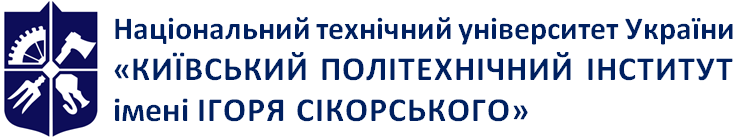 Кафедра інформаційного, господарського та адміністративного праваПРАВОВЕ РЕГУЛЮВАННЯ ОКРЕМИХ СФЕР ПІДПРИЄМНИЦТВАРобоча програма навчальної дисципліни (Силабус)ПРАВОВЕ РЕГУЛЮВАННЯ ОКРЕМИХ СФЕР ПІДПРИЄМНИЦТВАРобоча програма навчальної дисципліни (Силабус)ПРАВОВЕ РЕГУЛЮВАННЯ ОКРЕМИХ СФЕР ПІДПРИЄМНИЦТВАРобоча програма навчальної дисципліни (Силабус)Рівень вищої освітиПерший (бакалаврський) Галузь знань08 ПравоСпеціальність081 ПравоОсвітня програмаПравоСтатус дисципліниНормативнаФорма навчанняочна(денна), заочнаРік підготовки, семестр3 курс, весняний семестрОбсяг дисципліни90 годин, 3 кредити ECTSДенна форма: 14/28/48 год.Заочна форма: 8/8/74 год.Семестровий контроль/ контрольні заходиЗалік/МКР (ДКР)Розклад занятьhttp://roz.kpi.ua/Мова викладанняУкраїнськаІнформація про 
керівника курсу / викладачівЛектор: к.ю.н. Подоляк С.А., Podolyak.svetlana@lll.kpi.uaПрактичні : к.ю.н. Подоляк С.А., Podolyak.svetlana@lll.kpi.uaРозміщення курсуСікорський Google Workspace for education , код у викладача№ з/пКонтрольний захід оцінювання%Ваговий балКіл-тьВсього1.Робота на практичних заняттях 42314422.Виконання кейсових завдань40202403.Контрольні (атестаційні) роботи 189218Значення рейтингу Традиційна оцінкаЗначення рейтингу Підсумковий рейтингТрадиційна оцінка0,95 R≤RD95-100відмінно0,85 R≤RD<0,95 R85-94дуже добре0,75 R≤RD<0,85 R75-84добре0,65 R≤RD<0,75 R65-74задовільно0,6 R≤RD<0,65 R60-64достатньоRD<0,6 R< 60незарахованоRD<0,5 R< 50не зараховані / не вирішені кейсинедопущений№ з/пКонтрольний захід оцінювання%Ваговий балКіл-тьВсього1.Домашня контрольна робота (ДКР)50501502.Залікова робота5050150Рейтингові бали, RDОцінка зауніверситетською шкалою95 ≤ RD ≤ 100Відмінно85 ≤ RD ≤ 94Дуже добре75 ≤ RD ≤ 84Добре65 ≤ RD ≤ 74Задовільно60 ≤ RD ≤ 64ДостатньоRD < 60НезадовільноНевиконання умов допуску (є незараховані чи невиконані кейси)Не допущено